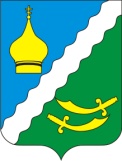 РОССИЙСКАЯ ФЕДЕРАЦИЯРОСТОВСКАЯ  ОБЛАСТЬМАТВЕЕВО-КУРГАНСКИЙ РАЙОНМУНИЦИПАЛЬНОЕ ОБРАЗОВАНИЕ«МАТВЕЕВО-КУРГАНСКОЕ СЕЛЬСКОЕ ПОСЕЛЕНИЕ»АДМИНИСТРАЦИЯ МАТВЕЕВО-КУРГАНСКОГО СЕЛЬСКОГО ПОСЕЛЕНИЯПОСТАНОВЛЕНИЕ        В соответствии с Федеральным законом от 06.10.2003 №131-ФЗ «Об общих принципах организации местного самоуправления в Российской Федерации»,  Земельным кодексом Российской Федерации и в целях приведения нормативных правовых актов Администрации Матвеево-Курганского сельского поселения в соответствие с действующим законодательством Российской Федерации,ПОСТАНОВЛЯЮ:Признать утратившими силу постановления Администрации Матвеево-Курганского сельского поселения: - от 05.02.2018 г. №30 «Об утверждении Административного регламента предоставления муниципальной услуги «Предоставление земельных участков, для целей не связанных со строительством, единственному заявителю»;  - от 06.02.2018г. № 31 «Об утверждении административного регламента предоставления муниципальной услуги «Предоставление земельных участков для строительства при наличии утвержденных материалов предварительного согласования мест размещения объектов».                  2. Настоящее постановление вступает в силу со дня его официального опубликования.     3. Контроль за выполнением постановления оставляю за собой.И.о. Главы  АдминистрацииМатвеево-Курганскогосельского поселения			     	                                        А.А.Новак« 19 »    октября   2018 года    № 193    № 193         п. Матвеев КурганО признании утратившими силу постановлений Администрации Матвеево-Курганского сельского поселенияО признании утратившими силу постановлений Администрации Матвеево-Курганского сельского поселения